Reedley CollegeProposed Course ModificationCHECK OFF SHEET PRELIMINARY STEPS. Do before completing Course Modification Form.(EACH BOX SHOULD BE CHECKED AS COMPLETED BEFORE SUBMISSION.)   1.	Communicate with the Curriculum Chair regarding intent to modify an existing course outline (recommended, not required).   2.	List term for implementation of modifications:  3.	Check one:Do not complete Fresno City College course alignment page if:Complete Fresno City College course alignment page if:   4.	Changes sought in the following:If yes to either, schedule an appointment with the Articulation Officer  5.	Changes sought in number of repeats for credit:		If yes, secure a Course Repetition form from the Curriculum Office.PROPOSED COURSE MODIFICATION FORM 	Appropriate sections of Course Outline of Record completed.FINAL steps (Do after completing Course Outline of Record)   1.	 Signature Form. Secure signatures of the Department Chair and the Associate Dean before submitting the completed course proposal to the Curriculum Office.   2.	Program Description.  Course modification will change an existing program which is or will be described in the college catalogue.If yes, complete Program Description Form before submitting modification.   3.  Final Check. All items above have been completed and checked off before modification is submitted.	Reedley College 	PROPOSED COURSE MODIFICATIONAll changes and modifications in the official course outline must come to the Curriculum Committee.  Though minor changes may seem obvious, even these need to come to committee for information and to update the official curriculum.  Changes in programs or in several department offerings should be submitted together if possible so that the whole picture is clear.  OUTLINE.  Please fill in current existing course number, title, and units for course to be modified.A.   PROPOSED CHANGES.  (Indicate below all proposed changes to be made in the course outline.)Other pages B.  DESCRIPTION OF CHANGES AND MODIFICATIONS.(Additional sheets may be attached if necessary.)C.  	EXPLANATIONS.  If course modification results in changes in the program which will require use of the program description form,  please give rationale.Please attach the complete outline before modifications to this form.  If only the first page of the outline is being modified, also attach the new first page.  If other pages of the outline are being modified, please attach the complete new outline.	Reedley College	SIGNATURE FORM	Submission/Recommendation/ActionAttach department recommendation.  (optional)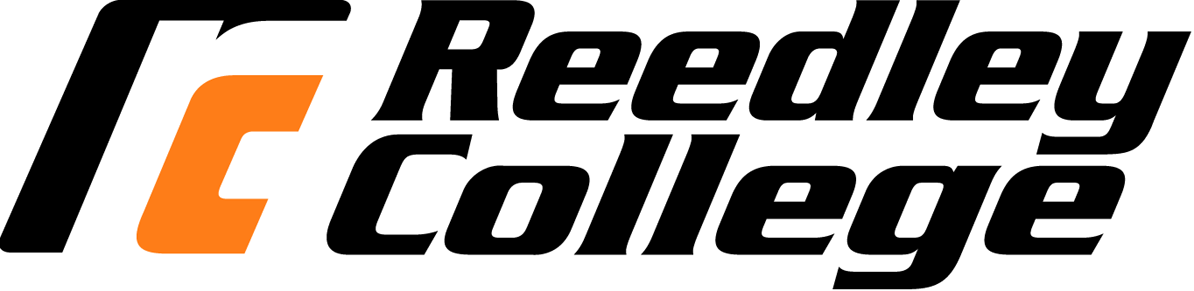 REDIT COURSE OUTLINEI.  COVER PAGEII.  COURSE OUTCOMES:(Specify the learning skills the student demonstrates through completing the course and link critical thinking skills to specific course content and objectives.)Upon completion of this course, students will be able to:A.	Meet the Federal Aviation Administration requirements for the majority of the “Airframe” subjects as specified in the 	Approved Maintenance Technician School.B.	Recognize implication of ethical and legal maintenance standards as prescribed in the Federal Aviation Administration, Federal Aviation 	Regulations.C.	Complete assigned inspections, modifications, repairs, calculations, and/or 	troubleshooting procedures, while determining if provided documentation is valid.D.	Develop acceptable documentation for return to service certification of aircraft and/or related component parts.E.	Work successfully in a team atmosphere, alternately assuming the roles of leader and of team player.F.	Apply safety procedures in a shop environment and follow hazardous material handling procedures.III.  COURSE OBJECTIVES:	(Specify major objectives in terms of the observable knowledge and/or skills to be attained.)In the process of completing this course, students will:1.	Perform airframe conformity and airworthiness inspections (Level 3)2.	Install special rivets and fasteners (level 2)3	Inspect and repair sheet metal structures (Level 3)4	Install conventional rivets (Level 3)5.	Hand-form, lay out, and bend sheet metal (Level 3)6.	Inspect bonded structures (level 2)7.	Inspect, test, and repair fiberglass, plastics, honeycomb, composite, and laminated primary and secondary structures (level 2)8	Inspect, check, service, and repair windows, doors, and interiors (level 2)9.	Inspect, check, service, troubleshoot, and repair electronic flight instrument systems and both mechanical and electrical	heading, speed, altitude, temperature, pressure, and position indicating systems to include the use of built-in test 	equipment (level 1)10	Install instruments and perform a static pressure system leak test (Level 2)11.	Inspect, check, and troubleshoot autopilot servos and approach control systems (level 1)12.	Inspect, check, and service aircraft electronic communication and navigation systems, including VHF passenger address 	interphones and static discharge devices, aircraft VOR, ILS,LORAN, Radar beacon transponders, flight management	computers, and GPWS. (level 1)13.	Inspect and repair antenna and electronic equipment installations (level 2)14.	Repair engine electrical system components (level 2)15.	Install, check, and service engine electrical wiring, controls, switches, indicators, and protective devices  (Level 3)16.	Repair aircraft electrical system components; crimp and splice wiring to manufacturers’ specifications; and repair	pins and sockets of aircraft connectors (level 2)17.	Install, check, and service airframe electrical wiring, controls, switches, indicators, and protective devise (Level 3)18.	Inspect, check, troubleshoot, service, and repair alternating current and direct current electrical systems (Level 3)19.	Inspect, check, and troubleshoot constant speed and integrated speed drive generators (level 1)Skill Levels (Federal Aviation Administration Format):1.	Knowledge/Skill Level 1 C requires comprehension of general principle, but no manipulative skill application.2.	Knowledge/Skill Level 2 C requires comprehension of general principles, limited practical application and development of limited manipulative skills to perform basic operations.3.	Knowledge/Skill Level 3 C requires comprehension of general principles, performance of practical application and development of manipulative skills to minimum airworthiness standards.IV.  COURSE CONTENT OUTLINE:Lecture;A.	Sheet-metal and Non-metallic StructuresB.	Airframe InspectionC.	Communication and Navigation SystemsD.	Aircraft Electrical SystemsE.	Aircraft Instrument SystemsF.	Engine Electrical SystemsLab will give students the opportunity to apply concepts to practical applicationsA.	Sheet-metal and Non-metallic StructuresB.	Airframe InspectionC.	Communication and Navigation SystemsD.	Aircraft Electrical SystemsE.	Aircraft Instrument SystemsF.	Engine Electrical SystemsNote:  The Aero program courses are regulated by the Federal Aviation Administration to include approximately 50% lecture and 50% lab in all of the subjects.V.  APPROPRIATE READINGSReading assignments may include but are not limited to the following:A.	Federal Aviation Regulations, Aviation Maintenance Technician, Jeppesen, 2010B.	Airframe and Powerplant Technician General Text Book, Jeppesen, 2009C.	Airframe and Powerplant Technician Airframe Textbook, Jeppesen, 2009D.	Airframe and Powerplant Technician Powerplant Textbook, Jeppesen, 2009E.	Aircraft Inspection and Repair (AC-43.13-1B &2B, FAA, supplied by Jeppesen, 2008F.       Dictionary of Aeronautical Terms, Crane, 2008G.	Aviation Mechanic Handbook, Crane, 2006H.      Aircraft Gas Turbine Powerplants, Jeppesen, 2002I.       Computer-Based-Training hardware and softwareJ.      Aircraft and aircraft mock-up componentsK.      Microfiche Library, ATP, 2008L.      CD library, variousM.     Hard-copy Service Manuals, Maintenance Manuals, Parts Manuals; various If either line is checked, write a paragraph indicating specifically how global/international and/or multicultural materials and concepts relate to content outline and/or readings.VI.  METHODS TO MEASURE STUDENT ACHIEVEMENT AND DETERMINE GRADES:Students in this course will be graded in at least one of the following four categories.  Please check those appropriate.  A degree applicable course must have a minimum of one response in category A, B or C.Required assignments may include but are not limited to the following:Discrepancy reportsLaboratory reportsLog book entriesSample student prompt;Complete aircraft discrepancy reports and maintenance forms and records.Required assignments may include, but are not limited to the following:QuizzesLab reportsLab projectsSample student prompt;Diagnose power supply problem on King NavComRequired assignments may include, but are not limited to the following:Lab projectResearch projectExamSample student prompt;Repair  to damaged rib using AC 43.13 1B per airworthy standardsCOURSE GRADE DETERMINATION:Description/Explanation: Based on the categories checked in A-D, it is the recommendation of the department that the instructor’s grading methods fall within the following departmental guidelines; however, the final method of grading is still at the discretion of the individual instructor.  The instructor’s syllabus must reflect the criteria by which the student’s grade has been determined. (A minimum of five (5) grades must be recorded on the final roster.) If several methods to measure student achievement are used, indicate here the approximate weight or percentage each has in determining student final grades.50%	 Written (3/4 objective test, ¼ short answer)50% 	Lab ApplicationsFOR DEGREE APPLICABLE COURSESVII.  EDUCATIONAL MATERIALSFor degree applicable courses, the adopted texts, as listed in the college bookstore, or instructor-prepared materials have been certified to contain college-level materials.FORM ABASIC SKILLS ADVISORIES PAGE   The skills listed are those needed for eligibility for English 125, 126, and Math 101.  These skills are listed as the outcomes from English 252, 262, and Math 250.  In the right hand column, list at least three major basic skills needed at the beginning of the target course and check off the corresponding basic skills listed at the left.Check the appropriate spaces.     x	 Eligibility for Math 101 is advisory for the target course.     x 	  Eligibility for English 126 is advisory for the target course.     x 	  Eligibility for English 125 is advisory for the target course.FORM BCONTENT REVIEW FOR ALL COURSES IN ADDITION TO BASIC SKILLS COURSES	List in Column 1 at least three specific major concepts, skills, or kinds of knowledge that a student will learn in the pre- or corequisite or advisory course that are essential to the successful completion in the target course.  In Column 2, state why the skill in Column 1 is essential in relation to the content listed in the course outline of the target course.If the courses listed in Column 1 are advisory, complete the information below and do not go on to the next page.Please forward this completed form to the Curriculum Committee.		FORM BCONTENT REVIEW FOR ALL COURSES IN ADDITION TO BASIC SKILLS COURSES	List in Column 1 at least three specific major concepts, skills, or kinds of knowledge that a student will learn in the pre- or corequisite or advisory course that are essential to the successful completion in the target course.  In Column 2, state why the skill in Column 1 is essential in relation to the content listed in the course outline of the target course.If the courses listed in Column 1 are advisory, complete the information below and do not go on to the next page.	Please forward this completed form to the Curriculum Committee.Course # / TitleAERO 4/Aviation Maintenance TechnologyFall2010SpringSummerxNo similar course or program at FCC.Course currently in common with FCC course or accepted in lieu of and changes will not affect status.  Course currently in common with FCC course or accepted in lieu of and changes will not affect status.  Course currently in common with FCC course or accepted in lieu of.  Changes may affect status.  Consult with counterparts at FCC and complete alignment pageCourse not in common or accepted in lieu of but may be with proposed changes consult with FCC counterpartsCSU General Education CodeYesNoxTransfer Baccalaureate ListYesNoxYesxNoYesxNoDepartmentIndustrial TechnologyCourse No.AERO 4Course TitleAviation Maintenance TechnologyUnits17.5Effective Date08/01/201008/01/2010I.  Cover PageI.  Cover Page1.	Course ID8.	Classification (Degree applicable, Non-degree applicable, or 2.	Course Title	Pre-collegiate Basic skills)3.	Units9.	General Education Pattern, Graduation Requirement, and 4.	Lecture/Lab Hours	Major Category5.	Grading Basis10.	General Education Pattern/Baccalaureate (CSU)x6.	Entrance Skills:  Basic Skills Prerequisites/Advisories11.	Repeatabilityx7.	Subject Prerequisites/Corequisites/Advisories12.	Catalog DescriptionxII.	Course Outcomes xVI.	Methods of GradingxIII.  Course Objectives VII.	Levels of Educational MaterialsxIV.  Course Content Outline Additional Pages (optional depending on course)Additional Pages (optional depending on course)xV.	Approved Readings Request for Repeatability/Limitation on EnrollmentITEM NO.CHANGED FROMCHANGED TOREASON6Basic Skills Advisories:       Basic Skills Advisories:        Eligibility for English 125, English 126, and Math 101Students need these basic skills to succeed in the course7Subject Prerequisites (requires C grade or better):	        	AERO 1, AERO 2Subject Advisories: AERO 1, AERO 2Remove Prerequisites from Aero 3 in order to balance enrollment between 1st year Aero courses (AERO 1 & AERO 2) and 2nd year Aero courses (AERO 3 & AERO 4) per Aero staff discretion12Skills and knowledge appropriate to FAA Regulation Part 147 to include:  Sheetmetal and Non-metallic Structures, Airframe Inspection, Communication and Navigation Systems, Aircraft Electrical Systems, Aircraft Instrument Systems, Engine Electrical Systems.Aero 4 meets the FAA  Airframe  requirements including: Sheetmetal and Non-metallic Structures, Airframe Inspection, Communication and Navigation Systems, Aircraft Electrical Systems, Aircraft Instrument Systems, Engine Electrical Systems. The completion of Aero 1,2 and 4 qualifies the student for Licenser eligibility to maintain all aircraft Airframes.Provide clarification to readersII.A.	Meet the Federal Aviation Administration requirements for the majority of the “Airframe” subjects as specified in the 	Approved Maintenance Technician School.B.	Adhere to ethical and legal maintenance standards as prescribed in the Federal Aviation Administration, Federal Aviation 	Regulations.C.	Given acceptable manufacturers documentation, complete assigned inspections, modifications, repairs, calculations, and/or 	troubleshooting procedures.D.	Develop acceptable documentation for return to service certification of aircraft and/or related component parts.E.	Work successfully in a team atmosphere, alternately assuming the roles of leader and of team player.F.	Apply safety procedures in a shop environment and follow hazardous material handling procedures.A.	Meet the Federal Aviation Administration requirements for the majority of the “Airframe” subjects as specified in the 	Approved Maintenance Technician School.B.	Recognize implication of ethical and legal maintenance standards as prescribed in the Federal Aviation Administration, Federal Aviation 	Regulations.C.	Complete assigned inspections, modifications, repairs, calculations, and/or troubleshooting procedures, while determining if provided documentation is valid.D.	Develop acceptable documentation for return to service certification of aircraft and/or related component parts.E.	Work successfully in a team atmosphere, alternately assuming the roles of leader and of team player.F.	Apply safety procedures in a shop environment and follow hazardous material handling procedures.Clarification of outcome “C”III.1.	(3)	Perform airframe conformity and airworthiness inspections2.	(2)	Install special rivets and fasteners3	(3)	Inspect and repair sheet metal structures4	(3)	Install conventional rivets5.	(3)	Hand-form, lay out, and bend sheet metal6.	(2)	Inspect bonded structures7.	(2)	Inspect, test, and repair fiberglass, plastics, honeycomb, composite, and laminated primary and secondary structures8	(2)	Inspect, check, service, and repair windows, doors, and interiors9.	(1)	Inspect, check, service, troubleshoot, and repair electronic flight instrument systems and both mechanical and electrical		heading, speed, altitude, temperature, pressure, and position indicating systems to include the use of built-in test 		equipment10	(2)	Install instruments and perform a static pressure system leak test11.	(1)	Inspect, check, and troubleshoot autopilot servos and approach control systems12.	(1)	Inspect, check, and service aircraft electronic communication and navigation systems, including VHF passenger address 	       interphones and static discharge devices, aircraft VOR, ILS,LORAN, Radar beacon transponders, flight management		computers, and GPWS.13.	(2)	Inspect and repair antenna and electronic equipment installations14.	(2)	Repair engine electrical system components15.	(3)	Install, check, and service engine electrical wiring, controls, switches, indicators, and protective devices 16.	(2)	Repair aircraft electrical system components; crimp and splice wiring to manufacturers’ specifications; and repair		pins and sockets of aircraft connectors17.	(3)	Install, check, and service airframe electrical wiring, controls, switches, indicators, and protective devise18.	(3)	Inspect, check, troubleshoot, service, and repair alternating current and direct current electrical systems19.	(1)	Inspect, check, and troubleshoot constant speed and integrated speed drive generators1.	Perform airframe conformity and airworthiness inspections (Level 3)2.	Install special rivets and fasteners (level 2)3	Inspect and repair sheet metal structures (Level 3)4	Install conventional rivets (Level 3)5.	Hand-form, lay out, and bend sheet metal (Level 3)6.	Inspect bonded structures (level 2)7.	Inspect, test, and repair fiberglass, plastics, honeycomb, composite, and laminated primary and secondary structures (level 2)8	Inspect, check, service, and repair windows, doors, and interiors (level 2)9.	Inspect, check, service, troubleshoot, and repair electronic flight instrument systems and both mechanical and electrical	heading, speed, altitude, temperature, pressure, and position indicating systems to include the use of built-in test 	equipment (level 1)10	Install instruments and perform a static pressure system leak test (Level 2)11.	Inspect, check, and troubleshoot autopilot servos and approach control systems (level 1)12.	Inspect, check, and service aircraft electronic communication and navigation systems, including VHF passenger address 	interphones and static discharge devices, aircraft VOR, ILS,LORAN, Radar beacon transponders, flight management	computers, and GPWS. (level 1)13.	Inspect and repair antenna and electronic equipment installations (level 2)14.	Repair engine electrical system components (level 2)15.	Install, check, and service engine electrical wiring, controls, switches, indicators, and protective devices  (Level 3)16.	Repair aircraft electrical system components; crimp and splice wiring to manufacturers’ specifications; and repair	pins and sockets of aircraft connectors (level 2)17.	Install, check, and service airframe electrical wiring, controls, switches, indicators, and protective devise (Level 3)18.	Inspect, check, troubleshoot, service, and repair alternating current and direct current electrical systems (Level 3)19.	Inspect, check, and troubleshoot constant speed and integrated speed drive generators (level 1)Clarification of FAA levels in objectivesIV.A.	Sheet-metal and Non-metallic StructuresB.	Airframe InspectionC.	Communication and Navigation SystemsD.	Aircraft Electrical SystemsE.	Aircraft Instrument SystemsF.	Engine Electrical SystemsLecture;A.	Sheet-metal and Non-metallic StructuresB.	Airframe InspectionC.	Communication and Navigation SystemsD.	Aircraft Electrical SystemsE.	Aircraft Instrument SystemsF.	Engine Electrical SystemsLab will give students the opportunity to apply concepts to practical applicationsA.	Sheet-metal and Non-metallic StructuresB.	Airframe InspectionC.	Communication and Navigation SystemsD.	Aircraft Electrical SystemsE.	Aircraft Instrument SystemsF.	Engine Electrical SystemsAddition of Lab content outlineV.A.	Airframe and Powerplant Technician General Text Book, Jeppesen, 2004B.	Airframe and Powerplant Technician Airframe Textbook, Jeppesen, 2003C.	Airframe and Powerplant Technician Powerplant Textbook, Jeppesen, 2004D.      Aircraft Gas Turbine Powerplants, Jeppesen, 1977E.	Aircraft Inspection and Repair (AC-43.13-1B &2A, FAA, supplied by Jeppesen, 1998F.	Federal Aviation Regulations, Aviation Maintenance Technician, Jeppesen, 2003G.	Aviation Mechanic Handbook, Crane, 1992H.      Airframe and Powerplant Mechanic Powerplant Handbook (AC-65-12A), FAA, 1996I.       Dictionary of Aeronautical Terms, Crane, 1991J.       Computer-Based-Training hardware and softwareK.      Aircraft and aircraft mock-up componentsL.      Microfiche Library, ATP, 2006M.    CD library, variousN.     Hard-copy Service Manuals, Maintenance Manuals, Parts Manuals; various A.	Federal Aviation Regulations, Aviation Maintenance Technician, Jeppesen, 2010B.	Airframe and Powerplant Technician General Text Book, Jeppesen, 2009C.	Airframe and Powerplant Technician Airframe Textbook, Jeppesen, 2009D.	Airframe and Powerplant Technician Powerplant Textbook, Jeppesen, 2009E.	Aircraft Inspection and Repair (AC-43.13-1B &2B, FAA, supplied by Jeppesen, 2008F.       Dictionary of Aeronautical Terms, Crane, 2008G.	Aviation Mechanic Handbook, Crane, 2006H.      Aircraft Gas Turbine Powerplants, Jeppesen, 2002I.       Computer-Based-Training hardware and softwareJ.      Aircraft and aircraft mock-up componentsK.      Microfiche Library, ATP, 2008L.    CD library, variousM.     Hard-copy Service Manuals, Maintenance Manuals, Parts Manuals; various Update of text publication datesVI.A.  Writing1. 	Technical reports.2.	Complete aircraft discrepancy reports and maintenance forms and records.3. 	Write discrepancy reports and maintenance recordsB.  Problem SolvingQuiz #1  A & P Inspection (10 points possible)If an annual inspection is completed on February 15, 2006, the next annual inspection will be due on _________________. ….C.	Skill demonstrations… JOBS:	1.	Student will disassemble and inspect alternator.	2.	Student will inspect bearings, general condition of alternator components and brush length.	3.	Student will check rotor and stator for shorts to ground and proper resistance.	4.	Student will confirm proper condition of diodes without removing diodes.	5. 	Student reassemble the alternator. 	6.	Student will then run alternator on test bench, checking for proper voltage and amperage output	7.	Results of 1 to 6 entered on discrepancy sheet.A.WritingRequired assignments may include but are not limited to the following:Discrepancy reportsLaboratory reportsLog book entriesSample student prompt;Complete aircraft discrepancy reports and maintenance forms and records. B.  Problem SolvingRequired assignments may include, but are not limited to the following:QuizzesLab reportsLab projectsSample student prompt;Diagnose power supply problem on King NavComC.	Skill demonstrationsRequired assignments may include, but are not limited to the following:Lab projectResearch projectExamSample student prompt;Repair  to damaged rib using AC 43.13 1B per airworthy standardsSimplification of  methods to measure student achievementCourse Department and Number:Course Department and Number:Industrial Technology/AERO 4Industrial Technology/AERO 4Industrial Technology/AERO 4Course Title:Aviation Maintenance TechnologyAviation Maintenance TechnologyAviation Maintenance TechnologyAviation Maintenance TechnologyEffective Date:08/01/20101.  Submitted By:Keith ZielkeDate:01/29/20102.  Reviewed by Department:Date:Department Chair’s Signature3.  Received/Reviewed by Dean of Instruction:Date:Dean’s Signature4.  Approved by Curriculum Committee on:DateCurriculum Committee ChairDateVice President of InstructionDate5.  Reviewed by Articulation Officer:Date:CSU GE Code submitted for articulation:(1)Course ID:  AERO 4(2)Course Title:  Aviation Maintenance Technogy(3)Units:  17.5(4) Lecture / Lab Hours:(4) Lecture / Lab Hours:(4) Lecture / Lab Hours:(8)Classification:(8)Classification:(8)Classification:(8)Classification:(8)Classification:(8)Classification:(8)Classification:(8)Classification:(8)Classification:	Total Course Hours	Total Course Hours	Total Course HoursTotal Lec hours:Total Lec hours:15Total Lab hours:  Total Lab hours:  15Degree applicable:Degree applicable:Degree applicable:Degree applicable:xLec will generatehour(s) outside workhour(s) outside workNon-degree applicable:Non-degree applicable:Non-degree applicable:Non-degree applicable:Lab will generatehour(s) outside work.hour(s) outside work.Pre-collegiate basic skills:Pre-collegiate basic skills:Pre-collegiate basic skills:Pre-collegiate basic skills:(9)RC(9)RCFulfills AS/AA degree requirement: (area)Fulfills AS/AA degree requirement: (area)Fulfills AS/AA degree requirement: (area)Fulfills AS/AA degree requirement: (area)Fulfills AS/AA degree requirement: (area)Fulfills AS/AA degree requirement: (area)(5)Grading Basis:(5)Grading Basis:Grading scale onlyGrading scale onlyGrading scale onlyxGeneral education category:General education category:General education category:General education category:General education category:General education category:Pass/No Pass optionPass/No Pass optionPass/No Pass optionMajor:Major:Major:AeronauticsAeronauticsAeronauticsAeronauticsPass/No Pass onlyPass/No Pass onlyPass/No Pass only(6)Basic Skills Prerequisites: (6)Basic Skills Prerequisites: (6)Basic Skills Prerequisites: (6)Basic Skills Prerequisites: (6)Basic Skills Prerequisites: (6)Basic Skills Prerequisites: (10)CSU:(10)CSU:(10)CSU:(10)CSU:Baccalaureate:Baccalaureate:Baccalaureate:Baccalaureate:x(6)Basic Skills Prerequisites: (6)Basic Skills Prerequisites: (6)Basic Skills Prerequisites: (6)Basic Skills Prerequisites: (6)Basic Skills Prerequisites: (6)Basic Skills Prerequisites: (11) Repeatable:  (A course may be repeated	three times)(11) Repeatable:  (A course may be repeated	three times)(11) Repeatable:  (A course may be repeated	three times)(11) Repeatable:  (A course may be repeated	three times)(11) Repeatable:  (A course may be repeated	three times)(11) Repeatable:  (A course may be repeated	three times)(11) Repeatable:  (A course may be repeated	three times)(11) Repeatable:  (A course may be repeated	three times)0Basic Skills Advisories:    Eligibility for English 125, English 126, and Math 101Basic Skills Advisories:    Eligibility for English 125, English 126, and Math 101Basic Skills Advisories:    Eligibility for English 125, English 126, and Math 101Basic Skills Advisories:    Eligibility for English 125, English 126, and Math 101Basic Skills Advisories:    Eligibility for English 125, English 126, and Math 101Basic Skills Advisories:    Eligibility for English 125, English 126, and Math 101For Office Use OnlyFor Office Use OnlyFor Office Use OnlyFor Office Use OnlyFor Office Use OnlyFor Office Use OnlyFor Office Use OnlyFor Office Use OnlyFor Office Use OnlyBasic Skills Advisories:    Eligibility for English 125, English 126, and Math 101Basic Skills Advisories:    Eligibility for English 125, English 126, and Math 101Basic Skills Advisories:    Eligibility for English 125, English 126, and Math 101Basic Skills Advisories:    Eligibility for English 125, English 126, and Math 101Basic Skills Advisories:    Eligibility for English 125, English 126, and Math 101Basic Skills Advisories:    Eligibility for English 125, English 126, and Math 101New	Mod	Mod	Mod	xEffective Date: 08/01/2010Effective Date: 08/01/2010(7)Subject Prerequisites (requires C grade or better):       (7)Subject Prerequisites (requires C grade or better):       (7)Subject Prerequisites (requires C grade or better):       (7)Subject Prerequisites (requires C grade or better):       (7)Subject Prerequisites (requires C grade or better):       (7)Subject Prerequisites (requires C grade or better):       SAM Priority: CSAM Priority: CSAM Priority: CSAM Priority: CSAM Priority: CSAM Priority: CSAM Priority: CDATATEL ID: 4998DATATEL ID: 4998(7)Subject Prerequisites (requires C grade or better):       (7)Subject Prerequisites (requires C grade or better):       (7)Subject Prerequisites (requires C grade or better):       (7)Subject Prerequisites (requires C grade or better):       (7)Subject Prerequisites (requires C grade or better):       (7)Subject Prerequisites (requires C grade or better):       Unit Code: 272040Unit Code: 272040Unit Code: 272040Unit Code: 272040Unit Code: 272040Unit Code: 272040Unit Code: 272040TOPS Code: 0950.00TOPS Code: 0950.00(7)Subject Prerequisites (requires C grade or better):       (7)Subject Prerequisites (requires C grade or better):       (7)Subject Prerequisites (requires C grade or better):       (7)Subject Prerequisites (requires C grade or better):       (7)Subject Prerequisites (requires C grade or better):       (7)Subject Prerequisites (requires C grade or better):       Reporting ID: 600992.00Reporting ID: 600992.00Reporting ID: 600992.00Reporting ID: 600992.00Reporting ID: 600992.00Reporting ID: 600992.00Reporting ID: 600992.00Date Reporting ID AssignedDate Reporting ID AssignedSubject Corequisites: Subject Corequisites: Subject Corequisites: Subject Corequisites: Subject Corequisites: Subject Corequisites: Program Status:Program Status:Program Status:Program Status:Program Status:Program Status:Program Status:Course LHE:  26.25Course LHE:  26.25Subject Advisories: AERO 1, AERO 2	Subject Advisories: AERO 1, AERO 2	Subject Advisories: AERO 1, AERO 2	Subject Advisories: AERO 1, AERO 2	Subject Advisories: AERO 1, AERO 2	Subject Advisories: AERO 1, AERO 2	Replaced by:  Date:Replaced by:  Date:Replaced by:  Date:Replaced by:  Date:Replaced by:  Date:Replaced by:  Date:Replaced by:  Date:Replaced by:  Date:Replaced by:  Date:(12)Catalog Description:  Aero 4 meets the FAA  Airframe  requirements including: Sheetmetal and Non-metallic Structures, Airframe Inspection, Communication and Navigation Systems, Aircraft Electrical Systems, Aircraft Instrument Systems, Engine Electrical Systems. The completion of Aero 1,2 and 4 qualifies the student for Licenser eligibility to maintain all aircraft Airframes.(12)Catalog Description:  Aero 4 meets the FAA  Airframe  requirements including: Sheetmetal and Non-metallic Structures, Airframe Inspection, Communication and Navigation Systems, Aircraft Electrical Systems, Aircraft Instrument Systems, Engine Electrical Systems. The completion of Aero 1,2 and 4 qualifies the student for Licenser eligibility to maintain all aircraft Airframes.(12)Catalog Description:  Aero 4 meets the FAA  Airframe  requirements including: Sheetmetal and Non-metallic Structures, Airframe Inspection, Communication and Navigation Systems, Aircraft Electrical Systems, Aircraft Instrument Systems, Engine Electrical Systems. The completion of Aero 1,2 and 4 qualifies the student for Licenser eligibility to maintain all aircraft Airframes.(12)Catalog Description:  Aero 4 meets the FAA  Airframe  requirements including: Sheetmetal and Non-metallic Structures, Airframe Inspection, Communication and Navigation Systems, Aircraft Electrical Systems, Aircraft Instrument Systems, Engine Electrical Systems. The completion of Aero 1,2 and 4 qualifies the student for Licenser eligibility to maintain all aircraft Airframes.(12)Catalog Description:  Aero 4 meets the FAA  Airframe  requirements including: Sheetmetal and Non-metallic Structures, Airframe Inspection, Communication and Navigation Systems, Aircraft Electrical Systems, Aircraft Instrument Systems, Engine Electrical Systems. The completion of Aero 1,2 and 4 qualifies the student for Licenser eligibility to maintain all aircraft Airframes.(12)Catalog Description:  Aero 4 meets the FAA  Airframe  requirements including: Sheetmetal and Non-metallic Structures, Airframe Inspection, Communication and Navigation Systems, Aircraft Electrical Systems, Aircraft Instrument Systems, Engine Electrical Systems. The completion of Aero 1,2 and 4 qualifies the student for Licenser eligibility to maintain all aircraft Airframes.(12)Catalog Description:  Aero 4 meets the FAA  Airframe  requirements including: Sheetmetal and Non-metallic Structures, Airframe Inspection, Communication and Navigation Systems, Aircraft Electrical Systems, Aircraft Instrument Systems, Engine Electrical Systems. The completion of Aero 1,2 and 4 qualifies the student for Licenser eligibility to maintain all aircraft Airframes.(12)Catalog Description:  Aero 4 meets the FAA  Airframe  requirements including: Sheetmetal and Non-metallic Structures, Airframe Inspection, Communication and Navigation Systems, Aircraft Electrical Systems, Aircraft Instrument Systems, Engine Electrical Systems. The completion of Aero 1,2 and 4 qualifies the student for Licenser eligibility to maintain all aircraft Airframes.(12)Catalog Description:  Aero 4 meets the FAA  Airframe  requirements including: Sheetmetal and Non-metallic Structures, Airframe Inspection, Communication and Navigation Systems, Aircraft Electrical Systems, Aircraft Instrument Systems, Engine Electrical Systems. The completion of Aero 1,2 and 4 qualifies the student for Licenser eligibility to maintain all aircraft Airframes.(12)Catalog Description:  Aero 4 meets the FAA  Airframe  requirements including: Sheetmetal and Non-metallic Structures, Airframe Inspection, Communication and Navigation Systems, Aircraft Electrical Systems, Aircraft Instrument Systems, Engine Electrical Systems. The completion of Aero 1,2 and 4 qualifies the student for Licenser eligibility to maintain all aircraft Airframes.(12)Catalog Description:  Aero 4 meets the FAA  Airframe  requirements including: Sheetmetal and Non-metallic Structures, Airframe Inspection, Communication and Navigation Systems, Aircraft Electrical Systems, Aircraft Instrument Systems, Engine Electrical Systems. The completion of Aero 1,2 and 4 qualifies the student for Licenser eligibility to maintain all aircraft Airframes.(12)Catalog Description:  Aero 4 meets the FAA  Airframe  requirements including: Sheetmetal and Non-metallic Structures, Airframe Inspection, Communication and Navigation Systems, Aircraft Electrical Systems, Aircraft Instrument Systems, Engine Electrical Systems. The completion of Aero 1,2 and 4 qualifies the student for Licenser eligibility to maintain all aircraft Airframes.(12)Catalog Description:  Aero 4 meets the FAA  Airframe  requirements including: Sheetmetal and Non-metallic Structures, Airframe Inspection, Communication and Navigation Systems, Aircraft Electrical Systems, Aircraft Instrument Systems, Engine Electrical Systems. The completion of Aero 1,2 and 4 qualifies the student for Licenser eligibility to maintain all aircraft Airframes.(12)Catalog Description:  Aero 4 meets the FAA  Airframe  requirements including: Sheetmetal and Non-metallic Structures, Airframe Inspection, Communication and Navigation Systems, Aircraft Electrical Systems, Aircraft Instrument Systems, Engine Electrical Systems. The completion of Aero 1,2 and 4 qualifies the student for Licenser eligibility to maintain all aircraft Airframes.(12)Catalog Description:  Aero 4 meets the FAA  Airframe  requirements including: Sheetmetal and Non-metallic Structures, Airframe Inspection, Communication and Navigation Systems, Aircraft Electrical Systems, Aircraft Instrument Systems, Engine Electrical Systems. The completion of Aero 1,2 and 4 qualifies the student for Licenser eligibility to maintain all aircraft Airframes.Course ID: AERO 4 Course Title:  Aviation Maintenance TechnologyCourse ID:  AERO 4Course Title:  Aviation Maintenance TechnologyCourse ID:  AERO 4Course Title:  Aviation Maintenance TechnologyGlobal or international materials or concepts are appropriately included in this courseMulticultural materials and concepts are appropriately included in this course.Course ID:  AERO 4Course Title: Aviation Maintenance TechnologyA.  Writing 		Check either 1 or 2 belowA.  Writing 		Check either 1 or 2 belowA.  Writing 		Check either 1 or 2 belowA.  Writing 		Check either 1 or 2 belowx1.	Substantial writing assignments are required.  Check the appropriate boxes below and provide a written description 	in the space provided.1.	Substantial writing assignments are required.  Check the appropriate boxes below and provide a written description 	in the space provided.1.	Substantial writing assignments are required.  Check the appropriate boxes below and provide a written description 	in the space provided.2.  	Substantial writing assignments are NOT required.  If this box is checked leave this section blank.  For degree 	applicable courses you must complete category B and/or C.2.  	Substantial writing assignments are NOT required.  If this box is checked leave this section blank.  For degree 	applicable courses you must complete category B and/or C.2.  	Substantial writing assignments are NOT required.  If this box is checked leave this section blank.  For degree 	applicable courses you must complete category B and/or C.a.	essay exam(s)d.	written homeworkb.	term or other papers(s)e.	reading reportsxc.	laboratory reportsf.	other (specify)   B.  Problem Solving1.	Computational or non-computational problem-solving demonstrations, including:B.  Problem Solving1.	Computational or non-computational problem-solving demonstrations, including:B.  Problem Solving1.	Computational or non-computational problem-solving demonstrations, including:B.  Problem Solving1.	Computational or non-computational problem-solving demonstrations, including:xa.  exam(s)xd.  laboratory reportsxb.  quizzese.  field workxc.  homework problemsf.  other (specify)Course ID:  AERO 4Course Title:  Aviation Maintenance TechnologyC.	Skill demonstrations, including:C.	Skill demonstrations, including:C.	Skill demonstrations, including:C.	Skill demonstrations, including:xa.  class performance(s)xc.  performance exam(s)b.  field workxd.  other (specify)D.	Objective examinations, including:D.	Objective examinations, including:D.	Objective examinations, including:D.	Objective examinations, including:xa.  multiple choicexd.  completionxb.  true/falsexe.  other (specify)  xc.  matching itemsCourse ID:  AERO 4Course Title:  Aviation Maintenance TechnologyValidation Language Level (check where applicable):College-Level Criteria MetCollege-Level Criteria MetYesNo	Textbookx	Reference materialsx	Instructor-prepared materialsx	Audio-visual materialsxIndicate method of evaluation:Indicate method of evaluation:	Used readability formulae (grade level 10 or higher)	Text is used in a college-level coursex	Used grading provided by publisher	Other: (please explain; relate to Skills Levels)Computation Level (Eligible for MATH 101 level or higher where applicable)Computation Level (Eligible for MATH 101 level or higher where applicable)xContentContentContentContent	Breadth of ideas covered clearly meets college-level learning objectives of this course	Breadth of ideas covered clearly meets college-level learning objectives of this coursex	Presentation of content and/or exercises/projects:	Presentation of content and/or exercises/projects:	Presentation of content and/or exercises/projects:	Presentation of content and/or exercises/projects:		Requires a variety of problem-solving strategies including inductive and deductive reasoning.		Requires a variety of problem-solving strategies including inductive and deductive reasoning.x		Requires independent thought and study		Requires independent thought and studyx		Applies transferring knowledge and skills appropriately and efficiently to new situations or 		problems.		Applies transferring knowledge and skills appropriately and efficiently to new situations or 		problems.xList of Reading/Educational MaterialsA.	Federal Aviation Regulations, Aviation Maintenance Technician, Jeppesen, 2010B.	Airframe and Powerplant Technician General Text Book, Jeppesen, 2009C.	Airframe and Powerplant Technician Airframe Textbook, Jeppesen, 2009D.	Airframe and Powerplant Technician Powerplant Textbook, Jeppesen, 2009E.	Aircraft Inspection and Repair (AC-43.13-1B &2B, FAA, supplied by Jeppesen, 2008F.       Dictionary of Aeronautical Terms, Crane, 2008G.	Aviation Mechanic Handbook, Crane, 2006H.      Aircraft Gas Turbine Powerplants, Jeppesen, 2002I.       Computer-Based-Training hardware and softwareJ.       Aircraft and aircraft mock-up componentsK.      Microfiche Library, ATP, 2008L.      CD library, variousM.     Hard-copy Service Manuals, Maintenance Manuals, Parts Manuals; various List of Reading/Educational MaterialsA.	Federal Aviation Regulations, Aviation Maintenance Technician, Jeppesen, 2010B.	Airframe and Powerplant Technician General Text Book, Jeppesen, 2009C.	Airframe and Powerplant Technician Airframe Textbook, Jeppesen, 2009D.	Airframe and Powerplant Technician Powerplant Textbook, Jeppesen, 2009E.	Aircraft Inspection and Repair (AC-43.13-1B &2B, FAA, supplied by Jeppesen, 2008F.       Dictionary of Aeronautical Terms, Crane, 2008G.	Aviation Mechanic Handbook, Crane, 2006H.      Aircraft Gas Turbine Powerplants, Jeppesen, 2002I.       Computer-Based-Training hardware and softwareJ.       Aircraft and aircraft mock-up componentsK.      Microfiche Library, ATP, 2008L.      CD library, variousM.     Hard-copy Service Manuals, Maintenance Manuals, Parts Manuals; various List of Reading/Educational MaterialsA.	Federal Aviation Regulations, Aviation Maintenance Technician, Jeppesen, 2010B.	Airframe and Powerplant Technician General Text Book, Jeppesen, 2009C.	Airframe and Powerplant Technician Airframe Textbook, Jeppesen, 2009D.	Airframe and Powerplant Technician Powerplant Textbook, Jeppesen, 2009E.	Aircraft Inspection and Repair (AC-43.13-1B &2B, FAA, supplied by Jeppesen, 2008F.       Dictionary of Aeronautical Terms, Crane, 2008G.	Aviation Mechanic Handbook, Crane, 2006H.      Aircraft Gas Turbine Powerplants, Jeppesen, 2002I.       Computer-Based-Training hardware and softwareJ.       Aircraft and aircraft mock-up componentsK.      Microfiche Library, ATP, 2008L.      CD library, variousM.     Hard-copy Service Manuals, Maintenance Manuals, Parts Manuals; various List of Reading/Educational MaterialsA.	Federal Aviation Regulations, Aviation Maintenance Technician, Jeppesen, 2010B.	Airframe and Powerplant Technician General Text Book, Jeppesen, 2009C.	Airframe and Powerplant Technician Airframe Textbook, Jeppesen, 2009D.	Airframe and Powerplant Technician Powerplant Textbook, Jeppesen, 2009E.	Aircraft Inspection and Repair (AC-43.13-1B &2B, FAA, supplied by Jeppesen, 2008F.       Dictionary of Aeronautical Terms, Crane, 2008G.	Aviation Mechanic Handbook, Crane, 2006H.      Aircraft Gas Turbine Powerplants, Jeppesen, 2002I.       Computer-Based-Training hardware and softwareJ.       Aircraft and aircraft mock-up componentsK.      Microfiche Library, ATP, 2008L.      CD library, variousM.     Hard-copy Service Manuals, Maintenance Manuals, Parts Manuals; various Comments:Comments:Comments:Comments:This course requires special or additional library materials (list attached).This course requires special or additional library materials (list attached).This course requires special or additional library materials (list attached).xThis course requires special facilities:	Aero LabThis course requires special facilities:	Aero LabThis course requires special facilities:	Aero LabTARGET COURSE  AERO 4Aviation Maintenance TechnologyNumberTitleMath Skills (eligibility for Math 101)(as outcomes for Math 250)     x		Performing the four arithmetic operations on whole 	numbers, arithmetic fractions, and decimal fractions.     x		Making the conversions from arithmetic fractions to 	decimal fractions, from decimal fractions to percents, and 	then reversing the process.     		Applying the concepts listed above to proportions, 	percents, simple interest, markup and discount.     x		Applying the operations of integers in solving simple 	equations.     		Converting between the metric and English measurement 	systems1.	Perform the four arithmetic operations on whole    	numbers and fractions.2.	Convert fractions to decimals3.	Perform mathematical calculations	Reading Skills (eligibility  for English 126)     (as outcomes for English 262)               	x		Using phonetic, structural, contextual, and dictionary skills 	to attack and understand words.     			Applying word analysis skills to reading in context.     	x		Using adequate basic functional vocabulary skills.     	x		Using textbook study skills and outlining skills.     			Using a full range of literal comprehension skills and basic 	analytical skills such as predicting, inferring, concluding, 	and evaluating. 1.	Read college level textbooks.2.	Federal Aviation Requirement to read, write, and speak the English language3.	Read lab job sheetsWriting Skills (eligibility  for English 125)(as outcomes for English 252)     	x		Writing complete English sentences and avoiding errors 	most of the time.     	x		Using the conventions of English writing: capitalization, 	punctuation, spelling, etc.     	x		Using verbs correctly in present, past, future, and present 	perfect tenses, and using the correct forms of common 	irregular verbs.     			Expanding and developing basic sentence structure with 	appropriate modification.     			Combining sentences using coordination, subordination, 	and phrases.     			Expressing the writer's ideas in short personal papers 	utilizing the writing process in their development.1.	Complete aircraft discrepancy reports and maintenance forms and records.2. 	Federal Aviation Requirement to read, write, and speak the English language.3. 	Write discrepancy reports and maintenance recordsTARGET COURSE  AERO 4Aviation Maintenance TechnologyNumberTitleCOLUMN 1:  Concepts, Skills, Kinds of KnowledgeCOLUMN 2:  Specifically how this is necessary in the target course(List each prerequisite or advisory separately here.  If you need more space, attach a second page B.  Be sure to explain each course in Column 2.)Name of prerequisite or advisory course:   AERO 1											    Concepts, skills, etc. (List these.)It is advised that the student follows the sequence of the course, but is not mandatory. Aero 1 particularly provides foundational information about the Aviation maintenance industry. The student will have a better understanding of the regulations and procedure presented in Aero 1, but will be able to gain this information as he or she progresses through Aero 2, 3 or 4.Knowledge of Aviation Maintenance Technician privileges and limitationsKnowledge of Federal Aviation RegulationsKnowledge of licensers requirements for Aviation Maintenance TechnicianAbility to identify aviation hardwareAbility to fabricate fluid lines and fittingsAdvisory course(s):AERO 1Content review completed bySignature(s)DateVice President of Instruction’s  Signature DateTARGET COURSE  AERO 4Aviation Maintenance TechnologyNumberTitleCOLUMN 1:  Concepts, Skills, Kinds of KnowledgeCOLUMN 2:  Specifically how this is necessary in the target course(List each prerequisite or advisory separately here.  If you need more space, attach a second page B.  Be sure to explain each course in Column 2.)Name of prerequisite or advisory course:   AERO 2						    Concepts, skills, etc. (List these.)It is advised that the student follows the sequence of the course, but is not mandatory. Aero 2 particularly provides foundational information about the aircraft systems, helping the student to understand the basic concepts as he or she progresses through Aero 3 or 4.Knowledge of environmental systems effecting human physiology in flightKnowledge of fuel metering and fuel systemsKnowledge of landing gear and hydraulic systemsKnowledge of fire detection and extinguishing systemAdvisory course(s):AERO 2Content review completed bySignature(s)DateVice President of Instruction’s  Signature Date